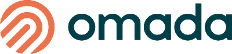 EMAIL COPY - “OVERCOME STRESS ONE BREATH AT A TIME”  Title or Email Subject Line: 
Overcome stress one breath at a time with the Diabetes Prevention Program powered by OmadaSubtitle or Email Preheader:
 Breathe easier and stress less with the Diabetes Prevention Program powered by OmadaOvercome stress one breath at a timeUse deeper breathing to reduce stress and feel better.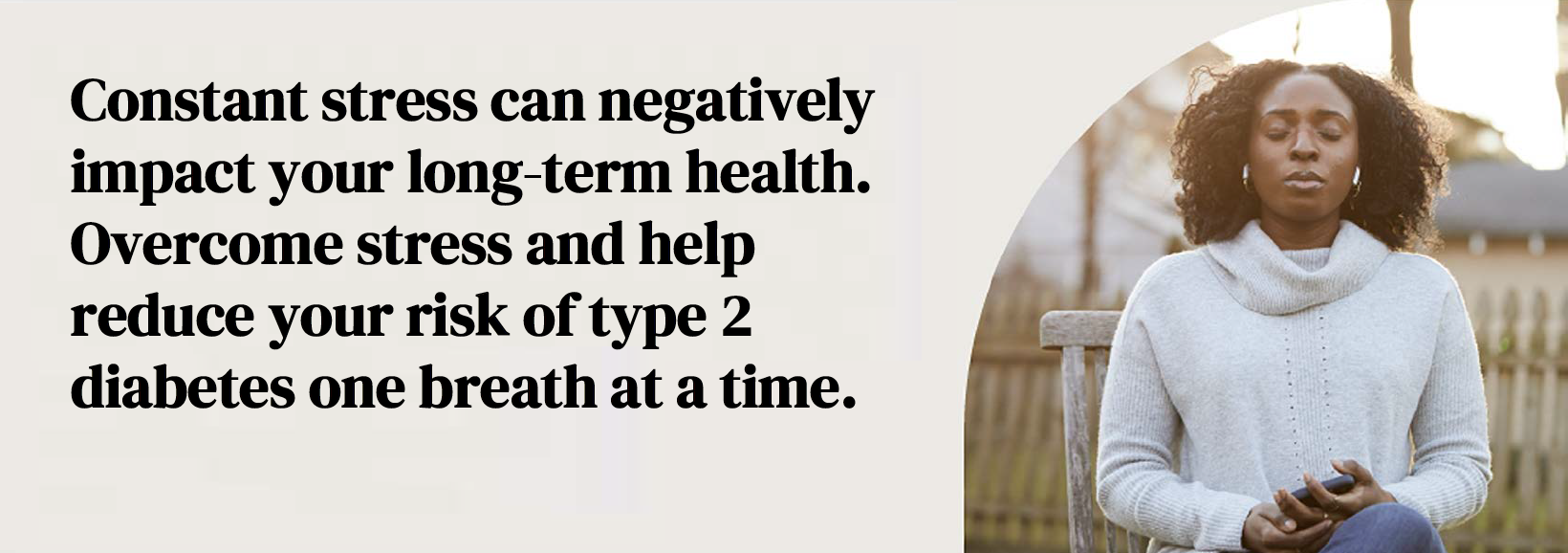 Studies show that practicing deep, controlled breathing slows your heart rate and can calm your feelings to help reduce stress and depression. It even helps to increase alertness, improve sleep, and boost your immune system. With the Diabetes Prevention Program powered by Omada, you’ll have help to breathe more, breathe better, improve your overall health, and help reduce your risk for type 2 diabetes.  If you already have diabetes, see what support your medical plan offers.5 steps to deeper breathing:Relax your body. Find somewhere to sit or lie down comfortably.Close your eyes and inhale slowly through your nose. Feel your breath as it causes your belly to expand.At the end of your inhale, pause for a few seconds, then exhale fully through your mouth.Focus on each breath as it goes in and out of your body.If your attention wanders, that’s okay. Bring the focus back to your next breath.“I love having Omada in my corner...I am learning to eat, move, and breathe... I am unstuck. I see beauty again.” Omada member  Breathe a little easier with the Diabetes Prevention Program powered by Omada. Check if you’re eligible The SEBB Diabetes Prevention Program powered by Omada is available to members enrolled in Kaiser Permanente or UMP plans. Premera Blue Cross members have a different program.  Learn more at diabetes programs.  